CSCS Booking Form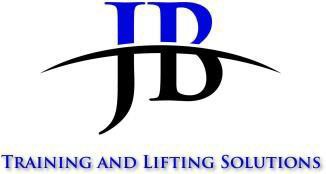 Please complete and return by email to info@jbtraining.co.uk. Once we have received the booking form, we will send joining instructions.The H&S Test will not be confirmed until this form has been completed and returned to us.*for office use onlyBooking Details:Health and Reasonable adjustments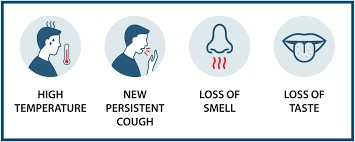 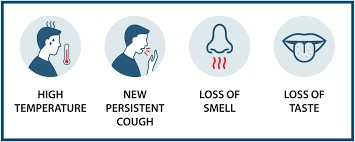 Payment Details:Terms and Conditions of SaleTest FeesFees quoted are exclusive of Value-added Tax (VAT) which will be included at the current rate.BookingsThe test dates provided are reserved only and not confirmed until receipt confirmation has been received.Bookings can be made by email or telephone, but details must be provided to enable the booking of any candidates on any CSCS Test.These details are listed on the first page (Candidates details).Candidates must arrive at least 15 minutes before test time and bring the required Identification. Late arrivals may be refused entry and will be charged.Candidates without Identification listed on the next page will not be admitted and will be charged.Please note. Unfortunately, tests may be cancelled or rescheduled due to unforeseen circumstances at any time. JB Training will try to inform you as soon as possible if these circumstances arise.Payment TermsOur standard payment terms are that payment is taken at the time of booking.CancellationsShould circumstances mean that you need to cancel your test a 48hr notice must be provided for rescheduling.5	Guidelines for Candidates and EmployersIt is your responsibility to ensure that you or your candidates are free from any condition which could affect /their capability to undertake their chosen test. We welcome candidates with disabilities, but it remains their employer’s duty to ensure that they are appropriately supported in their place of work. JB Training and Lifting Solutions Ltd will not be responsible for costs incurred, should it be found at course commencement that a candidate is found not to meet the test eligibility and/or Awarding Bodies requirements.Test Title: Accreditation type: CSCSTest Dates: TBATest Time:  TBAName of Person Booking: Test Cost: Health & Safety - £40 plus VAT                Skills Tests - £80 plus VATTitle: Mr ☐ Mrs ☐ Ms ☐ Miss ☐ Other ☒Title: Mr ☐ Mrs ☐ Ms ☐ Miss ☐ Other ☒Name (person booking):Contact Number:Company Name and AddressCompany Name and AddressEmail:CITB Levy Number:Candidate Full Name:Candidate Full Name:Address:Date of Birth:NI No:Test Type (Please Circle): MAPs - Supervisor – Operatives (Plant Ops / Slinger) Skills Test: RT61 – RT62 – RT40 – RT60 – Please any other Skills Test RT	?Address:Date of Birth:NI No:Test Type (Please Circle): MAPs - Supervisor – Operatives (Plant Ops / Slinger) Skills Test: RT61 – RT62 – RT40 – RT60 – Please any other Skills Test RT	?Training centre address including postcode:JB Training and Lifting Solutions Unit 17, E- Net Park Mill Road Industrial Estate LinlithgowEH49 7DA 01506813768